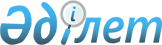 Об утверждении Положения о награждении Почетной грамотой Актюбинской области (города, района)Решение маслихата Актюбинской области от 3 июня 2016 года № 22. Зарегистрировано Департаментом юстиции Актюбинской области 8 июля 2016 года № 4995      Примечание РЦПИ.

      В тексте документа сохранена пунктуация и орфография оригинала.

      В соответствии с подпунктом 12-3) пункта 1 статьи 6 Закона Республики Казахстан от 23 января 2001 года "О местном государственном управлении и самоуправлении в Республике Казахстан" Актюбинский областной маслихат РЕШИЛ:

      1. Утвердить прилагаемое Положение о награждении Почетной грамотой Актюбинской области (города, района).

      2. Настоящее решение вводится в действие по истечении десяти календарных дней после дня его первого официального опубликования.

 Положение 
о награждении Почетной грамотой Актюбинской области (города, района) 1. Общее положение      1. Настоящее Положение о награждении Почетной грамотой Актюбинской области (города, района) (далее – Почетная грамота) разработано в соответствии Законом Республики Казахстан от 23 января 2001 года "О местном государственном управлении и самоуправлении в Республике Казахстан".

 2. Требования по награждению Почетной грамотой      2. Почетной грамотой награждаются физические и юридические лица в знак признания заслуг перед областью (городом, районом):

      1) за значительные достижения: в экономике, социальной сфере, науке, культуре, образовании, в воинской и государственной службе, общественной деятельности;

      2) за осуществление плодотворной деятельности по укреплению дружбы и солидарности между народами и культурных связей.

      3. Почетной грамотой могут награждаться:

      1) трудовые коллективы - за весомый вклад в социально - экономическое развитие области (города, района);

      2) творческие коллективы - по итогам гастрольных поездок, способствовавших укреплению культурных связей, дружбы и сотрудничества между народами.

      4. Почетной грамотой не могут быть награждены граждане:

      1) имеющие судимость, которая не погашена или не снята в установленном законодательством порядке на момент награждения;

      2) признанные судом недееспособными, либо ограниченно дееспособными;

      3) признанные судом виновными в совершении коррупционного преступления и (или) коррупционного правонарушения.

      5. Одно и то же лицо (коллектив, организация) не может дважды представляться к награждению Почетной грамотой области (города, района) в течении пяти лет.

      6. Награждение приурочивается к национальным, государственным, профессиональным и иным праздникам Республики Казахстан.

 3. Описание Почетной грамоты      7. Почетная грамота области (города, района) состоит из папки голубого цвета с вкладышем. На лицевой стороне папки изображен Государственный Герб Республики Казахстан и надпись "ПОЧЕТНАЯ ГРАМОТА", выполненная золотым тиснением.

      Вкладыш изготавливается типографским способом в развернутом виде из плотной, лощеной бумаги белого цвета, формата А3.

      Внутри вкладыша вверху и внизу по длинному краю размещается национальный орнамент – цвета золота.

      На лицевой стороне вкладыша располагаются:

      в верхней части по центру - надпись на государственном языке "Қазақстан Республикасы" ниже на русском языке "Республика Казахстан", выполненная золотым тиснением;

      по центру - цветное изображение Государственного Герба Республики Казахстан;

      в нижней части по центру вкладыша - надпись на государственном и русском языках с указанием наименования соответствующей административно-территориальной единицы, выполненная золотым тиснением, надпись на государственном языке располагается над надписью на русском языке.

      На левой стороне внутри вкладыша располагаются:

      по центру – цветное изображение развивающегося Государственного Флага Республики Казахстан.

      На правой стороне внутри вкладыша располагаются:

      в верхней части по центру - надпись "Құрмет грамотасы", выполненная золотым тиснением;

      ниже под надписью текст на государственном и русском языках, который содержит слова: "награждается", фамилию, имя, отчество награждаемого, краткое описание заслуг награждаемого. Текст на государственном языке располагается над текстом на русском языке;

      в нижней части располагается текст для подписи акима и секретаря маслихата области (города, района) на государственном языке, подпись заверяется гербовыми печатями;

      после подписи указывается дата награждения на государственном языке.

      Фамилия, имя, отчество награждаемого указываются в соответствии с документом, удостоверяющим личность.

      Вкладыш заполняется путем компьютерного набора, шрифтами черного цвета, без наклона с использованием принтера. В случае отсутствия данной возможности, вкладыш заполняется рукописно, четким и разборчивым почерком, без помарок чернилами черного цвета.

 4. Представление к награждению       8. Представление к награждению Почетной грамотой акима области (города, района) направляется в аппарат акима области (города, района) трудовыми коллективами, предприятиями, местными исполнительными и представительными органами, общественными организациями, творческими объединениями, органами местного самоуправления.

      В представлении указываются фамилия, имя, отчество, занимаемая должность, дается характеристика с изложением конкретных трудовых и творческих заслуг, вклада в развитие области (города, района), информация по итогам гастрольных поездок. Представление подписывается руководителем и скрепляется печатью.

      К представлению прилагается копия удостоверения личности кандидата.

      9. Материалы, поступившие от граждан, самостоятельно представляющих свою кандидатуру для награждения Почетной грамотой, не рассматриваются.

      10. Поступившие документы для предварительного рассмотрения и подготовки предложений по награждению, направляются в комиссию при акиме области (города, района) по наградам (далее - Комиссия). 

      Комиссия вправе удовлетворить ходатайство и рекомендовать акиму области (города, района) внести представление по награждению Почетной грамотой на рассмотрение соответствующего маслихата либо отклонить его, с указанием соответствующих причин.

      Решение о награждении Почетной грамотой принимается на сессии маслихата области (города, района) по представлению акима области (города, района).

 5. Заключительные положения      11. Вручение Почетной грамоты производится в торжественной обстановке. Почетную грамоту вручает аким и секретарь маслихата области (города, района), либо иное лицо по их поручению.

      12. Материалы по награждению хранятся в аппарате акима области (города, района).


					© 2012. РГП на ПХВ «Институт законодательства и правовой информации Республики Казахстан» Министерства юстиции Республики Казахстан
				
      Председатель сессии

Секретарь 

      областного маслихата

областного маслихата 

      Ж. МУХАМБЕТПАИЗОВА

С. КАЛДЫГУЛОВА
Утверждено решением 
областного маслихата
от 03 июня 2016 года № 22